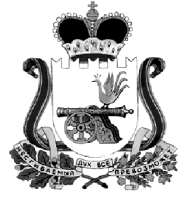 Ельнинский районный Совет депутатовРЕШЕНИЕ29.09.2021                                                                                                    № 54О создании Контрольно-ревизионной комиссиимуниципального образования «Ельнинский район»Смоленской области      В соответствии с Федеральным законом от 06.10.2003 N 131-ФЗ «Об общих принципах организации местного самоуправления в Российской Федерации», Федеральным законом от 07.02.2011 № 6-ФЗ «Об общих принципах организации и деятельности контрольно-счетных органов субъектов Российской Федерации и муниципальных образований», Уставом муниципального образования «Ельнинский район» Смоленской области новая редакция,  Ельнинский районный Совет депутатов РЕШИЛ:         1.Создать Контрольно-ревизионную комиссию муниципального образования «Ельнинский район» Смоленской области с правами юридического лица.        Полное наименование: Контрольно-ревизионная комиссия муниципального образования «Ельнинский район» Смоленской области.        Юридический адрес: 216330, Смоленская область, Ельнинский район, г. Ельня, ул. Первомайская, д.38.        Фактический адрес: 216330, Смоленская область, Ельнинский район, г. Ельня, ул. Первомайская, д.38.Уполномочить председателя Ельнинского районного Совета депутатов Гераськову Елену Николаевну на осуществление всех необходимых юридических действий, связанных с регистрацией Контрольно-ревизионной комиссии муниципального образования «Ельнинский район» Смоленской области, в порядке, установленном федеральным законодательством.  3. Настоящее решение вступает в силу с 30 сентября 2021 года.4. Опубликовать настоящее решение в газете «Знамя».Председатель Ельнинскогорайонного Совета депутатов                                                                                           Е.Н. ГераськоваГлава муниципального образования «Ельнинский район» Смоленской области                                         Н.Д. Мищенков